ПРОЕКТ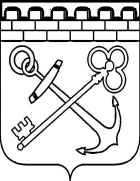 КОМИТЕТ ПО ПЕЧАТИ ЛЕНИНГРАДСКОЙ ОБЛАСТИП Р И К А Зот   «     »                       2021 года                                                                                    №     О внесении изменений в приказ 
Комитета по печати Ленинградской области  от 24.04.2020 № 11 
«Об утверждении формы договора о предоставлении субсидий из областного бюджета Ленинградской области в целях финансового обеспечения затрат 
в связи с производством продукции и вещанием регионального телеканала 
Ленинградской области» В связи со вступлением в силу постановления Правительства Ленинградской области от 19.07.2021 № 464 «О внесении изменений в постановление Правительства Ленинградской области от 15 марта 2019 года № 98 
«Об утверждении Порядка предоставления субсидий из областного бюджета Ленинградской области в целях финансового обеспечения затрат в связи 
с производством продукции и вещанием региональных телеканалов Ленинградской области в рамках государственной программы Ленинградской области «Устойчивое общественное развитие в Ленинградской области» п р и к а з ы в а ю:Внести в приложение (Договор о предоставлении субсидий 
из областного бюджета Ленинградской области в целях финансового обеспечения затрат в связи с производством продукции и вещанием регионального телеканала Ленинградской области) к приказу Комитета по печати Ленинградской области 
от 24.04.2020 № 11 (далее – Приказ) следующие изменения: 1.1. В пункте 1.1. слова «подпрограммы «Общество и власть» исключить.1.2. Пункт 3.2.3. после слов «в процессе реорганизации» дополнить словами «(за исключением реорганизации в форме присоединения к юридическому лицу, являющемуся соискателем, другого юридического лица)».1.3. Подпункт 3.2.6. пункта 3.2. изложить в редакции:«3.2.6. Сведения о получателе должны отсутствовать в реестре недобросовестных поставщиков (подрядчиков, исполнителей), ведение которого осуществляется в соответствии с Федеральным законом от 5 апреля 2013 года № 44-ФЗ «О контрактной системе в сфере закупок товаров, работ, услуг для обеспечения государственных и муниципальных нужд».  1.4. Пункт 3.2. дополнить подпунктами 3.2.7.-3.2.10. следующего содержания:«3.2.7. Не является юридическим лицом, учрежденным юридическим лицом, осуществляющим деятельность в качестве политической партии, политического 
и общественного движения.3.2.8. Отсутствует задолженность по выплате заработной платы работникам.3.2.9. Размер заработной платы работников соискателя должен быть не ниже размера, установленного региональным соглашением о минимальной заработной плате в Ленинградской области на дату подачи заявки.3.2.10. Сведения о дисквалифицированных руководителе, членах коллегиального исполнительного органа, лице, исполняющем функции единоличного исполнительного органа, или главном бухгалтере Получателя, являющегося юридическим лицом, об индивидуальном предпринимателе - производителе товаров, работ, услуг, являющихся Получателем, отсутствуют 
в реестре дисквалифицированных лиц.».1.5. Пункт 3.9. изложить в редакции:«3.9. В случае установления по итогам проверок, проведенных Комитетом и(или) органом финансового контроля, фактов нарушения получателем субсидии условий предоставления субсидии, в том числе недостижения результатов предоставления субсидии и показателя, необходимого для достижения результата предоставления субсидии, соответствующие средства подлежат возврату в доход областного бюджета Ленинградской области:на основании письменного требования Комитета - не позднее 30 календарных дней с даты получения получателем субсидии указанного требования;в сроки, установленные в представлении и(или) предписании органа финансового контроля.».1.6. Пункт 3.12. дополнить пунктом 3.12.3. следующего содержания:«3.12.3. На обработку персональных данных (для физического лица)». 1.7. Пункт 5.3.4. дополнить абзацем:«5.3.4.1. В случае нарушения сроков представления отчетных документов 
за отчетный период, установленных Договором, а также сроков возврата субсидии 
в областной бюджет Ленинградской области получатель субсидии уплачивает пени.Пеня начисляется за каждый день просрочки представления отчетных документов за отчетный период начиная со дня, следующего после дня истечения предусмотренного договором срока представления отчетных документов 
за отчетный период, и устанавливается в размере одной трехсотой действующей 
на дату уплаты пени ключевой ставки Центрального банка Российской Федерации от размера предоставленной субсидии.».2. Контроль за исполнением настоящего Приказа оставляю за собой.Председатель Комитета по печати  Ленинградской области                                                                              К.Н.Визирякин